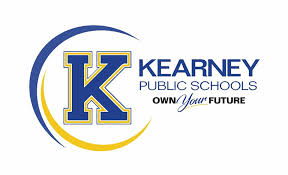 Date: To:  The parents of Kearney Public Schools is committed to creating systems of academic and social emotional support linked directly to the assessed needs of our students.  A student’s ability to read is a critical predictor of academic and lifelong success. The Nebraska Reading Improvement Act ensures all students are ready for success in school and beyond. Based on your student's recent benchmark assessment, your child has been identified to receive extra reading support to provide more personalized assistance.  On the back of this letter, you will find a detailed reading improvement plan designed to enhance his/her classroom reading curriculum.  The plan will be reviewed following fall and winter benchmark assessments.Your child will work with his/her classroom teacher and additional staff if noted to focus on reading and reading-related skills. Time will be spent developing reading concepts, strategies, comprehension, and fluency.Please sign and return the form below as a record of your awareness of the program and your approval for your child’s participation.Your support and encouragement are vital to your child’s reading progress.  Feel free to contact the school at ________________ with any questions you may have.  We look forward to working with you to help your  child experience success in the area of reading.Sincerely,____________Principal  --------------------------------------------------------------Please sign and return one copy to the school and keep the second for your records by ___________________.Student’s name:_________________________________________________________Check one of the following:____ Yes, I agree with this Reading Improvement Plan____ No, I do not want my child to receive extra reading support.Parental signature__________________________________________